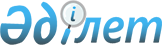 "Об установлении государственных систем отсчета и картографических проекций"Постановление Правительства Республики Казахстан от 14 марта 2023 года № 208
      В соответствии с подпунктом 2) статьи 12 Закона Республики Казахстан "О геодезии, картографии и пространственных данных" Правительство Республики Казахстан ПОСТАНОВЛЯЕТ:
      1. Установить на территории Республики Казахстан:
      1) государственные системы отсчета:
      Казахстанская земная координатная отcчетная основа 2023 года (Qazaqstan Terrestrial Reference Frame 2023, QazTRF-23), закрепленная пунктами Фундаментальной астрономо-геодезической сети и пунктами Высокоточной геодезической сети;
      Казахстанская высотная отсчетная основа (Qazaqstan Vertical Reference Frame, QazVRF);
      2) картографическую проекцию:
      проекция Гаусса-Крюгера на эллипсоиде Геодезической системы отсчета 1980 года (Geodetic Reference System 1980, GRS-80).
      2. Признать утратившим силу постановление Правительства Республики Казахстан от 28 декабря 2002 года № 1403 "Об установлении единых государственных систем координат, высот, гравиметрических и спутниковых измерений, а также масштабного ряда государственных топографических карт и планов".
      3. Настоящее постановление вводится в действие со дня его подписания.
      Действие пункта 1 приостановить до 1 января 2025 года, установив, что в период приостановления данный пункт действует в следующей редакции:
      "Установить на территории Республики Казахстан:
      1) государственные системы отсчета:
      система координат 1942 года (СК-42);
      Балтийская система высот 1977 года;
      2) картографическую проекцию:
      проекция Гаусса-Крюгера на эллипсоиде Крассовского.".
					© 2012. РГП на ПХВ «Институт законодательства и правовой информации Республики Казахстан» Министерства юстиции Республики Казахстан
				
      Премьер-МинистрРеспублики Казахстан 

А. Смаилов
